水際対策強化に係る新たな措置（２７）等での入国に係るファストトラック及びＶｉｓｉｔＪａｐａｎＷｅｂの利用に関する受入責任者の確認について令和　　年　　月　　日　●●●●（受入責任者の名称）私（受入責任者）は、水際対策強化に係る新たな措置（２７）等に基づき、技能実習生又は留学生（氏名　　　　　　　　　、国籍　　　　　　　）を、入国させる予定のところ、以下について同意する。※以下の内容をよく確認の上、□部分に☑を記載すること。　□　渡航者の入国手続の円滑化のため、入国前にMySOS（入国者健康居所確認アプリ）をインストールさせ、ファストトラック（検査証明などの情報を入国前にMySOSに入力し、事前に審査を終えておくことができるサービス）を利用させることにつき最大限取り組むこと□　渡航者の入国手続の円滑化のため、入国前にVisit Japan Webサービス（入国時に検疫・入国審査・税関申告の入国手続等を行える ウェブサービス）を利用させることにつき最大限取り組むこと　　※上記のいずれかに☑を行うことができない場合は、その理由、事情等について以下から選択し、□部分に☑を記載すること。　　　□　本国においてスマートフォンやＷｅｂ環境がない。　　　□　本国において利用しているスマートフォンやＷｅｂ環境の仕様により、アプリのインストールや、Ｗｅｂサイトにアクセスすることができない。　　　□　ファストトラックやＶｉｓｉｔＪａｐａｎＷｅｂサービスの利用可能空港（注）以外からの入国を予定している。　（注）利用可能空港は以下のＱＲコードからサービスの詳細を御確認ください。★ファストトラック及びＶｉｓｉｔＪａｐａｎＷｅｂサービスの詳細は以下のＱＲコードから御覧いただくことができます。★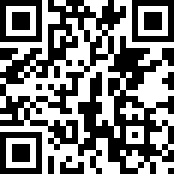 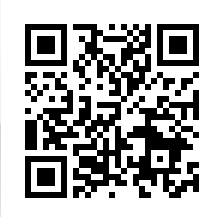 